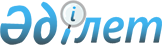 Об установлении ограничительных мероприятий
					
			Утративший силу
			
			
		
					Решение акима Басшийского сельского округа Кербулакского района Алматинской области от 28 февраля 2018 года № 9. Зарегистрировано Департаментом юстиции Алматинской области 6 марта 2018 года № 4534. Утратило силу решением акима Басшийского сельского округа Кербулакского района Алматинской области от 28 мая 2018 года № 15
      Сноска. Утратило силу решением акима Басшийского сельского округа Кербулакского района Алматинской области от 28.05.2018 № 15 (вводится в действие со дня его первого официального опубликования).
      В соответствии с подпунктом 7) статьи 10-1 Закона Республики Казахстан от 10 июля 2002 года "О ветеринарии" и на основании представления главного государственного ветеринарно-санитарного инспектора Кербулакского района от 9 января 2018 года № 15-14-001, аким Басшийского сельского округа РЕШИЛ:
      1. Установить ограничительные мероприятия на территории села Нурым Басшийского сельского округа Кербулакского района в связи с возникновением болезни бешенства.
      2. Контроль за исполнением настоящего решения оставляю за собой.
      3. Настоящее решение вступает в силу со дня государственной регистрации в органах юстиции и вводится в действие со дня его первого официального опубликования.
					© 2012. РГП на ПХВ «Институт законодательства и правовой информации Республики Казахстан» Министерства юстиции Республики Казахстан
				
      Аким округа 

Т. Бекмурза
